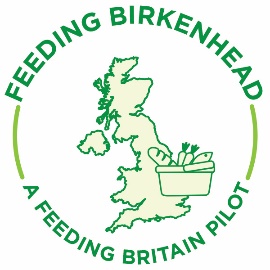 Feeding BirkenheadSummer Holiday 2018 Monday 23rd JulyFree Breakfast Club9.30am – 11am Café at the St James Centre, 344 Laird Street, Birkenhead, CH41 7ALEve Barrett, eve.barrett@corganisers.org.uk, 0151 670 9974Jolly Tots9am – 11amSt James Centre, 344 Laird Street, Birkenhead, CH41 7ALEve Barrett, eve.barrett@corganisers.org.uk, 0151 670 9974Free Breakfast10amThe Little Centre Beechwood, Fifth Avenue, Beechwood, CH43 9LBGeorge Thomas, georgethomas@beechwoodtrust.org, 0151 677 8008Disney Colouring Pictures, Pool, Football, and Breakfast (ages 6-14)10am – 12.30pmGautby Road Play and Community Centre, 69 Gautby Road, Bidston, CH41 7DSLuke O’Dowd, luke@gautbyroad.co.uk, 0151 652 5645Community Dinner (free for children) followed by social supermarket11.30am – 2.30pm Beaconsfield Community House, Beaconsfield Close, Rock Ferry, CH42 3YNEma Wilkes, ema@neocommunity.org.uk, 07447 913 888Crowns, Wands & Swords, Pool, Tennis, and Lunch (ages 6-14)2pm – 4.15pm Gautby Road Play and Community Centre, 69 Gautby Road, Bidston, CH41 7DSLuke O’Dowd, luke@gautbyroad.co.uk, 0151 652 5645Fun Club and Lunch Packs for Children2.30pm – 4.30pmCarr Bridge Community Centre, Carr Bridge Road, Woodchurch, CH49 8EUMoira McAdam, welcometobobsplace@hotmail.com, 07553 060 901Monday Club 4pm – 5.15pm  St James Centre, 344 Laird Street, Birkenhead, CH41 7ALEve Barrett, eve.barrett@corganisers.org.uk, 0151 670 9974Free Cooked MealsAfternoonsThe Little Centre Beechwood, Fifth Avenue, Beechwood, CH43 9LBGeorge Thomas, georgethomas@beechwoodtrust.org, 0151 677 8008Tuesday 24th JulyFree Breakfast Club followed by Library Express9.30am – 11am Café at the St James Centre, 344 Laird Street, Birkenhead, CH41 7ALEve Barrett, eve.barrett@corganisers.org.uk, 0151 670 9974Free Breakfast10amThe Little Centre Beechwood, Fifth Avenue, Beechwood, CH43 9LBGeorge Thomas, georgethomas@beechwoodtrust.org, 0151 677 8008Hama Beads, Pool, Hoops, Balls & Ropes, and Breakfast (ages 6-14)10am – 12.30pmGautby Road Play and Community Centre, 69 Gautby Road, Bidston, CH41 7DSLuke O’Dowd, luke@gautbyroad.co.uk, 0151 652 5645Lunch Packs for ChildrenLunchtimeCarr Bridge Community Centre, Carr Bridge Road, Woodchurch, CH49 8EUMoira McAdam, welcometobobsplace@hotmail.com, 07553 060 901Material Fashion Show, Pool, Football, and Lunch2pm – 4.15pm Gautby Road Play and Community Centre, 69 Gautby Road, Bidston, CH41 7DSLuke O’Dowd, luke@gautbyroad.co.uk, 0151 652 5645Wednesday 25th JulyFree Breakfast Club9.30am – 11am Café at the St James Centre, 344 Laird Street, Birkenhead, CH41 7ALEve Barrett, eve.barrett@corganisers.org.uk, 0151 670 9974Free Breakfast10amThe Little Centre Beechwood, Fifth Avenue, Beechwood, CH43 9LBGeorge Thomas, georgethomas@beechwoodtrust.org, 0151 677 8008Free Cooked MealsAfternoonsThe Little Centre Beechwood, Fifth Avenue, Beechwood, CH43 9LBGeorge Thomas, georgethomas@beechwoodtrust.org, 0151 677 8008Family Fun Day with LunchCarr Bridge Community Centre, Carr Bridge Road, Woodchurch, CH49 8EUMoira McAdam, welcometobobsplace@hotmail.com, 07553 060 901Thursday 26th JulyFree Breakfast Club9.30am – 11am Café at the St James Centre, 344 Laird Street, Birkenhead, CH41 7ALEve Barrett, eve.barrett@corganisers.org.uk, 0151 670 9974Free Breakfast10amThe Little Centre Beechwood, Fifth Avenue, Beechwood, CH43 9LBGeorge Thomas, georgethomas@beechwoodtrust.org, 0151 677 8008Badge Making, Pool, Football, and Breakfast (ages 6-14)10am – MiddayGautby Road Play and Community Centre, 69 Gautby Road, Bidston, CH41 7DSLuke O’Dowd, luke@gautbyroad.co.uk, 0151 652 5645Craft Club with Lunch Packs for ChildrenMidday – 12.30pm Carr Bridge Community Centre, Carr Bridge Road, Woodchurch, CH49 8EUMoira McAdam, welcometobobsplace@hotmail.com, 07553 060 901Family Adventures with Food, with Debbie (£2 per session)1pm – 3pm St James Centre, 344 Laird Street, Birkenhead, CH41 7ALEve Barrett, eve.barrett@corganisers.org.uk, 0151 670 9974Masks, Pool, Dodgeball, and Lunch (ages 6-14)2pm – 4.15pmGautby Road Play and Community Centre, 69 Gautby Road, Bidston, CH41 7DSLuke O’Dowd, luke@gautbyroad.co.uk, 0151 652 5645Free Cooked MealsAfternoonsThe Little Centre Beechwood, Fifth Avenue, Beechwood, CH43 9LBGeorge Thomas, georgethomas@beechwoodtrust.org, 0151 677 8008Friday 27th JulyFree Breakfast Club9.30am – 11am Café at the St James Centre, 344 Laird Street, Birkenhead, CH41 7ALEve Barrett, eve.barrett@corganisers.org.uk, 0151 670 9974Free Breakfast10amThe Little Centre Beechwood, Fifth Avenue, Beechwood, CH43 9LBGeorge Thomas, georgethomas@beechwoodtrust.org, 0151 677 8008Disney Films, Pool, Football, Tennis, with Breakfast, Lunch and Snacks (ages 6-14)10am – 3pmGautby Road Play and Community Centre, 69 Gautby Road, Bidston, CH41 7DSLuke O’Dowd, luke@gautbyroad.co.uk, 0151 652 5645Just for Kids11am – 1pmSt James Centre, 344 Laird Street, Birkenhead, CH41 7ALEve Barrett, eve.barrett@corganisers.org.uk, 0151 670 9974Hot Lunch Club for the Whole FamilyMidday – 1pm St Bedes Hall, Claughton VillageHolly Warren, hollywarren614@gmail.com Reptile Club and Lunch Packs for Children (tbc)Midday – 2.30pm Carr Bridge Community Centre, Carr Bridge Road, Woodchurch, CH49 8EUMoira McAdam, welcometobobsplace@hotmail.com, 07553 060 901Reptile Club with Snacks (ages 6-14)3pm – 4pm Gautby Road Play and Community Centre, 69 Gautby Road, Bidston, CH41 7DSLuke O’Dowd, luke@gautbyroad.co.uk, 0151 652 5645Saturday 28th JulyKids Eat for Free at the Tranmere Rovers Trust Tent1pm – 3pm Prenton Park, Prenton Road West, CH42 9PYEma Wilkes, ema@neocommunity.org.uk, 07447 913 888Monday 30th JulyFree Breakfast Club9.30am – 11am Café at the St James Centre, 344 Laird Street, Birkenhead, CH41 7ALEve Barrett, eve.barrett@corganisers.org.uk, 0151 670 9974Jolly Tots – making summer memory boxes9am – 11amSt James Centre, 344 Laird Street, Birkenhead, CH41 7ALEve Barrett, eve.barrett@corganisers.org.uk, 0151 670 9974Free Breakfast10amThe Little Centre Beechwood, Fifth Avenue, Beechwood, CH43 9LBGeorge Thomas, georgethomas@beechwoodtrust.org, 0151 677 8008Pirate Games, Pool, Football, and Breakfast (ages 6-14)10am – 12.30pmGautby Road Play and Community Centre, 69 Gautby Road, Bidston, CH41 7DSLuke O’Dowd, luke@gautbyroad.co.uk, 0151 652 5645Play scheme with lunch10am – 2pm Prenton Community Shop, 29 Dickens Avenue, Prenton, CH43 0TQPeter Johnstone, Wirral Play Council, wpc@wirralplaycouncil.org.uk, 0151 650 0030Play scheme with lunch10am – 2pm Mayer Hall, The Village, Lower Bebington, CH63 7PLPeter Johnstone, Wirral Play Council, wpc@wirralplaycouncil.org.uk, 0151 650 0030Play scheme with lunch10am – 2pm St Andrew’s Church, Noctorum Avenue, Noctorum, CH43 9YUPeter Johnstone, Wirral Play Council, wpc@wirralplaycouncil.org.uk, 0151 650 0030Play scheme with lunch10am – 2pm Courtney Park, 10-12 Courtney Road, Rock Ferry, CH42 1QSPeter Johnstone, Wirral Play Council, wpc@wirralplaycouncil.org.uk, 0151 650 0030Play scheme with lunch10am – 2pm Overchurch Community Shop, 97 Royden Road, Overchurch, CH49 4LXPeter Johnstone, Wirral Play Council, wpc@wirralplaycouncil.org.uk, 0151 650 0030Community Dinner (free for children) followed by social supermarket11.30am – 2.30pm Beaconsfield Community House, Beaconsfield Close, Rock Ferry, CH42 3YNEma Wilkes, ema@neocommunity.org.uk, 07447 913 888Monday Club (50p for food, games and crafts)Midday – 1.30pm St James Centre, 344 Laird Street, Birkenhead, CH41 7ALEve Barrett, eve.barrett@corganisers.org.uk, 0151 670 9974Hot Lunch Club for the Whole FamilyMidday – 1pm St Bedes Hall, Claughton VillageHolly Warren, hollywarren614@gmail.com Lolly Stick Boats & Ships, Pool, Tennis, and Lunch (ages 6-14)2pm – 4.15pm Gautby Road Play and Community Centre, 69 Gautby Road, Bidston, CH41 7DSLuke O’Dowd, luke@gautbyroad.co.uk, 0151 652 5645Fun Club and Lunch Packs for Children2.30pm – 4.30pmCarr Bridge Community Centre, Carr Bridge Road, Woodchurch, CH49 8EUMoira McAdam, welcometobobsplace@hotmail.com, 07553 060 901Meals and Activities (ages 11-19 including people with disabilities up to age 24)5pm – 7pm Charing Cross Methodist, 226 Claughton Road, Birkenhead, CH41 4DXRev. Steve Carpenter, steve.carpenter@methodist.org.uk, 0151 678 6395 Free Cooked MealsAfternoonsThe Little Centre Beechwood, Fifth Avenue, Beechwood, CH43 9LBGeorge Thomas, georgethomas@beechwoodtrust.org, 0151 677 8008Tuesday 31st JulyFree Breakfast Club9.30am – 11am Café at the St James Centre, 344 Laird Street, Birkenhead, CH41 7ALEve Barrett, eve.barrett@corganisers.org.uk, 0151 670 9974Free Breakfast10amThe Little Centre Beechwood, Fifth Avenue, Beechwood, CH43 9LBGeorge Thomas, georgethomas@beechwoodtrust.org, 0151 677 8008Pirate Masks, Balls & Ropes, and Breakfast (ages 6-14)10am – 12.30pmGautby Road Play and Community Centre, 69 Gautby Road, Bidston, CH41 7DSLuke O’Dowd, luke@gautbyroad.co.uk, 0151 652 5645Make a Treasure Map10am – MiddaySt James Centre, 344 Laird Street, Birkenhead, CH41 7ALEve Barrett, eve.barrett@corganisers.org.uk, 0151 670 9974Play scheme with lunch10am – 2pm Prenton Community Shop, 29 Dickens Avenue, Prenton, CH43 0TQPeter Johnstone, Wirral Play Council, wpc@wirralplaycouncil.org.uk, 0151 650 0030Play scheme with lunch10am – 2pm Mayer Hall, The Village, Lower Bebington, CH63 7PLPeter Johnstone, Wirral Play Council, wpc@wirralplaycouncil.org.uk, 0151 650 0030Play scheme with lunch10am – 2pm St Andrew’s Church, Noctorum Avenue, Noctorum, CH43 9YUPeter Johnstone, Wirral Play Council, wpc@wirralplaycouncil.org.uk, 0151 650 0030Play scheme with lunch10am – 2pm Courtney Park, 10-12 Courtney Road, Rock Ferry, CH42 1QSPeter Johnstone, Wirral Play Council, wpc@wirralplaycouncil.org.uk, 0151 650 0030Play scheme with lunch10am – 2pm Overchurch Community Shop, 97 Royden Road, Overchurch, CH49 4LXPeter Johnstone, Wirral Play Council, wpc@wirralplaycouncil.org.uk, 0151 650 0030Summer Arts Workshop with Sports & Games10.30am – 2.30pm St Peter’s Church, St Peter’s Road, Rock Ferry, CH42 1PYEma Wilkes, ema@neocommunity.org.uk, 07447 913 888Hot lunch, take-home dinner bags and activities11am – 1.15pmBidston Rise Community Building, 29 Clover Drive, Birkenhead, CH41 7DZStef Parsons, hopeforthehungry@outlook.com, 07377 376 232Lunch Packs for ChildrenLunchtimeCarr Bridge Community Centre, Carr Bridge Road, Woodchurch, CH49 8EUMoira McAdam, welcometobobsplace@hotmail.com, 07553 060 901Telescopes, Pool, Football, Lunch and Snacks (ages 6-14, Footgolf for ages 9 and over)2pm – 4.15pm Gautby Road Play and Community Centre, 69 Gautby Road, Bidston, CH41 7DSLuke O’Dowd, luke@gautbyroad.co.uk, 0151 652 5645Adventure Themed Tea Party3.30pm – 5.30pm St James Centre, 344 Laird Street, Birkenhead, CH41 7ALEve Barrett, eve.barrett@corganisers.org.uk, 0151 670 9974Wednesday 1st AugustFree Breakfast Club9.30am – 11am Café at the St James Centre, 344 Laird Street, Birkenhead, CH41 7ALEve Barrett, eve.barrett@corganisers.org.uk, 0151 670 9974Trip to Inflata Nation (£9 for adults, £7 for children, includes sandwich lunch for children)9.45am departure from St James Centre, 344 Laird Street, Birkenhead, CH41 7ALEve Barrett, eve.barrett@corganisers.org.uk, 0151 670 9974Trip to Gulliver’s World (for further information contact Ema Wilkes on ema@neocommunity.org.uk or 07447 913 888)Disney Colouring Pictures, Pool, Football, and Breakfast (ages 6-14)10am – 12.30pmGautby Road Play and Community Centre, 69 Gautby Road, Bidston, CH41 7DSLuke O’Dowd, luke@gautbyroad.co.uk, 0151 652 5645Free Breakfast10amThe Little Centre Beechwood, Fifth Avenue, Beechwood, CH43 9LBGeorge Thomas, georgethomas@beechwoodtrust.org, 0151 677 8008Play scheme with lunch10am – 2pm Prenton Community Shop, 29 Dickens Avenue, Prenton, CH43 0TQPeter Johnstone, Wirral Play Council, wpc@wirralplaycouncil.org.uk, 0151 650 0030Play scheme with lunch10am – 2pm Mayer Hall, The Village, Lower Bebington, CH63 7PLPeter Johnstone, Wirral Play Council, wpc@wirralplaycouncil.org.uk, 0151 650 0030Play scheme with lunch10am – 2pm St Andrew’s Church, Noctorum Avenue, Noctorum, CH43 9YUPeter Johnstone, Wirral Play Council, wpc@wirralplaycouncil.org.uk, 0151 650 0030Play scheme with lunch10am – 2pm Courtney Park, 10-12 Courtney Road, Rock Ferry, CH42 1QSPeter Johnstone, Wirral Play Council, wpc@wirralplaycouncil.org.uk, 0151 650 0030Play scheme with lunch10am – 2pm Overchurch Community Shop, 97 Royden Road, Overchurch, CH49 4LXPeter Johnstone, Wirral Play Council, wpc@wirralplaycouncil.org.uk, 0151 650 0030Hot lunch, take-home dinner bags and activities11am – 1.15pmBidston Rise Community Building, 29 Clover Drive, Birkenhead, CH41 7DZStef Parsons, hopeforthehungry@outlook.com, 07377 376 232Fun Club and Lunch Packs for Children2.30pm – 4.30pmCarr Bridge Community Centre, Carr Bridge Road, Woodchurch, CH49 8EUMoira McAdam, welcometobobsplace@hotmail.com, 07553 060 901Free Cooked MealsAfternoonsThe Little Centre Beechwood, Fifth Avenue, Beechwood, CH43 9LBGeorge Thomas, georgethomas@beechwoodtrust.org, 0151 677 8008Thursday 2nd AugustFree Breakfast Club9.30am – 11am Café at the St James Centre, 344 Laird Street, Birkenhead, CH41 7ALEve Barrett, eve.barrett@corganisers.org.uk, 0151 670 9974Chester Zoo Safari Rangers @ St James Library10amSt James Centre, 344 Laird Street, Birkenhead, CH41 7ALEve Barrett, eve.barrett@corganisers.org.uk, 0151 670 9974Free Breakfast10amThe Little Centre Beechwood, Fifth Avenue, Beechwood, CH43 9LBGeorge Thomas, georgethomas@beechwoodtrust.org, 0151 677 8008Pirate Hats, Pool, Football, and Breakfast (ages 6-14)10am – 12.30pmGautby Road Play and Community Centre, 69 Gautby Road, Bidston, CH41 7DSLuke O’Dowd, luke@gautbyroad.co.uk, 0151 652 5645Play scheme with lunch10am – 2pm Prenton Community Shop, 29 Dickens Avenue, Prenton, CH43 0TQPeter Johnstone, Wirral Play Council, wpc@wirralplaycouncil.org.uk, 0151 650 0030Play scheme with lunch10am – 2pm Mayer Hall, The Village, Lower Bebington, CH63 7PLPeter Johnstone, Wirral Play Council, wpc@wirralplaycouncil.org.uk, 0151 650 0030Play scheme with lunch10am – 2pm St Andrew’s Church, Noctorum Avenue, Noctorum, CH43 9YUPeter Johnstone, Wirral Play Council, wpc@wirralplaycouncil.org.uk, 0151 650 0030Play scheme with lunch10am – 2pm Courtney Park, 10-12 Courtney Road, Rock Ferry, CH42 1QSPeter Johnstone, Wirral Play Council, wpc@wirralplaycouncil.org.uk, 0151 650 0030Play scheme with lunch10am – 2pm Overchurch Community Shop, 97 Royden Road, Overchurch, CH49 4LXPeter Johnstone, Wirral Play Council, wpc@wirralplaycouncil.org.uk, 0151 650 0030Woodlands Field Fun – Outdoor games and art10.30am – 2.30pm The Woodlands, CH41 2SH Ema Wilkes, ema@neocommunity.org.uk, 07447 913 888Hot lunch, take-home dinner bags and activities11am – 1.15pmBidston Rise Community Building, 29 Clover Drive, Birkenhead, CH41 7DZStef Parsons, hopeforthehungry@outlook.com, 07377 376 232Craft Club and Lunch Packs for ChildrenMidday – 2.30pm Carr Bridge Community Centre, Carr Bridge Road, Woodchurch, CH49 8EUMoira McAdam, welcometobobsplace@hotmail.com, 07553 060 901Family Adventures with Food, with Debbie (£2 per session)1pm – 3pm St James Centre, 344 Laird Street, Birkenhead, CH41 7ALEve Barrett, eve.barrett@corganisers.org.uk, 0151 670 9974Parrot Making, Pool, Tennis, Lunch and Snacks (ages 6-14)2pm – 4.15pmGautby Road Play and Community Centre, 69 Gautby Road, Bidston, CH41 7DSLuke O’Dowd, luke@gautbyroad.co.uk, 0151 652 5645Meals and Activities (ages 11-19 including people with disabilities up to age 24)5pm – 7pm Charing Cross Methodist, 226 Claughton Road, Birkenhead, CH41 4DXRev. Steve Carpenter, steve.carpenter@methodist.org.uk, 0151 678 6395 Free Cooked MealsAfternoonsThe Little Centre Beechwood, Fifth Avenue, Beechwood, CH43 9LBGeorge Thomas, georgethomas@beechwoodtrust.org, 0151 677 8008Friday 3rd AugustFree Breakfast Club9.30am – 11am Café at the St James Centre, 344 Laird Street, Birkenhead, CH41 7ALEve Barrett, eve.barrett@corganisers.org.uk, 0151 670 9974Treasure Hunt, Pool, Football, and Tennis, with Breakfast, Lunch and Snacks (ages 6-14)10am – 3pm Gautby Road Play and Community Centre, 69 Gautby Road, Bidston, CH41 7DSLuke O’Dowd, luke@gautbyroad.co.uk, 0151 652 5645Free Breakfast10amThe Little Centre Beechwood, Fifth Avenue, Beechwood, CH43 9LBGeorge Thomas, georgethomas@beechwoodtrust.org, 0151 677 8008Just for Kids, with Michelle and Alfie11am – 1pmSt James Centre, 344 Laird Street, Birkenhead, CH41 7ALEve Barrett, eve.barrett@corganisers.org.uk, 0151 670 9974Hot Lunch Club for the Whole FamilyMidday – 1pm St Bedes Hall, Claughton VillageHolly Warren, hollywarren614@gmail.com Movie Time and Lunch Packs for ChildrenMidday – 2.30pm Carr Bridge Community Centre, Carr Bridge Road, Woodchurch, CH49 8EUMoira McAdam, welcometobobsplace@hotmail.com, 07553 060 901Reptile Club with Snacks3pm – 4pm Gautby Road Play and Community Centre, 69 Gautby Road, Bidston, CH41 7DSLuke O’Dowd, luke@gautbyroad.co.uk, 0151 652 5645Buffet Dinner5.30pm – 7pm Bidston Rise Community Building, 29 Clover Drive, Birkenhead, CH41 7DZStef Parsons, hopeforthehungry@outlook.com, 07377 376 232Monday 6th AugustFree Breakfast Club9.30am – 11am Café at the St James Centre, 344 Laird Street, Birkenhead, CH41 7ALEve Barrett, eve.barrett@corganisers.org.uk, 0151 670 9974Jolly Tots trip to Greenacres Farm (for families with children aged 5 and under)9.30am St James Centre, 344 Laird Street, Birkenhead, CH41 7ALEve Barrett, eve.barrett@corganisers.org.uk, 0151 670 9974Free Breakfast10amThe Little Centre Beechwood, Fifth Avenue, Beechwood, CH43 9LBGeorge Thomas, georgethomas@beechwoodtrust.org, 0151 677 8008Tennis at Birkenhead Park (ages 8 and over)10am – Midday, and 1pm – 3pm Luke O’Dowd, luke@gautbyroad.co.uk, 0151 652 5645Play scheme with lunch10am – 2pm Prenton Community Shop, 29 Dickens Avenue, Prenton, CH43 0TQPeter Johnstone, Wirral Play Council, wpc@wirralplaycouncil.org.uk, 0151 650 0030Play scheme with lunch10am – 2pm Mayer Hall, The Village, Lower Bebington, CH63 7PLPeter Johnstone, Wirral Play Council, wpc@wirralplaycouncil.org.uk, 0151 650 0030Play scheme with lunch10am – 2pm St Andrew’s Church, Noctorum Avenue, Noctorum, CH43 9YUPeter Johnstone, Wirral Play Council, wpc@wirralplaycouncil.org.uk, 0151 650 0030Play scheme with lunch10am – 2pm Courtney Park, 10-12 Courtney Road, Rock Ferry, CH42 1QSPeter Johnstone, Wirral Play Council, wpc@wirralplaycouncil.org.uk, 0151 650 0030Play scheme with lunch10am – 2pm Overchurch Community Shop, 97 Royden Road, Overchurch, CH49 4LXPeter Johnstone, Wirral Play Council, wpc@wirralplaycouncil.org.uk, 0151 650 0030Community Dinner (free for children) followed by social supermarket11.30am – 2.30pm Beaconsfield Community House, Beaconsfield Close, Rock Ferry, CH42 3YNEma Wilkes, ema@neocommunity.org.uk, 07447 913 888Hot Lunch Club for the Whole FamilyMidday – 1pm St Bedes Hall, Claughton VillageHolly Warren, hollywarren614@gmail.com Monday Club – bug hunt Midday – 1.30pm St James Centre, 344 Laird Street, Birkenhead, CH41 7ALEve Barrett, eve.barrett@corganisers.org.uk, 0151 670 9974Fun Club and Lunch Packs for Children2.30pm – 4.30pmCarr Bridge Community Centre, Carr Bridge Road, Woodchurch, CH49 8EUMoira McAdam, welcometobobsplace@hotmail.com, 07553 060 901Meals and Activities (ages 11-19 including people with disabilities up to age 24)5pm – 7pm Charing Cross Methodist, 226 Claughton Road, Birkenhead, CH41 4DXRev. Steve Carpenter, steve.carpenter@methodist.org.uk, 0151 678 6395 Free Cooked MealsAfternoonsThe Little Centre Beechwood, Fifth Avenue, Beechwood, CH43 9LBGeorge Thomas, georgethomas@beechwoodtrust.org, 0151 677 8008Tuesday 7th AugustFree Breakfast Club9.30am – 11am Café at the St James Centre, 344 Laird Street, Birkenhead, CH41 7ALEve Barrett, eve.barrett@corganisers.org.uk, 0151 670 9974Animal Art – mask making and finger puppets10am – MiddaySt James Centre, 344 Laird Street, Birkenhead, CH41 7ALEve Barrett, eve.barrett@corganisers.org.uk, 0151 670 9974Colouring Pictures, Balls & Ropes, and Breakfast (ages 6-14)10am – 12.30pmGautby Road Play and Community Centre, 69 Gautby Road, Bidston, CH41 7DSLuke O’Dowd, luke@gautbyroad.co.uk, 0151 652 5645Free Breakfast10amThe Little Centre Beechwood, Fifth Avenue, Beechwood, CH43 9LBGeorge Thomas, georgethomas@beechwoodtrust.org, 0151 677 8008Play scheme with lunch10am – 2pm Prenton Community Shop, 29 Dickens Avenue, Prenton, CH43 0TQPeter Johnstone, Wirral Play Council, wpc@wirralplaycouncil.org.uk, 0151 650 0030Play scheme with lunch10am – 2pm Mayer Hall, The Village, Lower Bebington, CH63 7PLPeter Johnstone, Wirral Play Council, wpc@wirralplaycouncil.org.uk, 0151 650 0030Play scheme with lunch10am – 2pm St Andrew’s Church, Noctorum Avenue, Noctorum, CH43 9YUPeter Johnstone, Wirral Play Council, wpc@wirralplaycouncil.org.uk, 0151 650 0030Play scheme with lunch10am – 2pm Courtney Park, 10-12 Courtney Road, Rock Ferry, CH42 1QSPeter Johnstone, Wirral Play Council, wpc@wirralplaycouncil.org.uk, 0151 650 0030Play scheme with lunch10am – 2pm Overchurch Community Shop, 97 Royden Road, Overchurch, CH49 4LXPeter Johnstone, Wirral Play Council, wpc@wirralplaycouncil.org.uk, 0151 650 0030Summer Arts Workshop with Sports & Games10.30am – 2.30pm St Peter’s Church, St Peter’s Road, Rock Ferry, CH42 1PYEma Wilkes, ema@neocommunity.org.uk, 07447 913 888Hot lunch, take-home dinner bags and activities11am – 1.15pmBidston Rise Community Building, 29 Clover Drive, Birkenhead, CH41 7DZStef Parsons, hopeforthehungry@outlook.com, 07377 376 232Lunch Packs for ChildrenLunchtimeCarr Bridge Community Centre, Carr Bridge Road, Woodchurch, CH49 8EUMoira McAdam, welcometobobsplace@hotmail.com, 07553 060 901Toilet Roll Rockets, Pool, Football, and Lunch (ages 6-14, Delamere Tracks for ages 9 and over)2pm – 4.15pm Gautby Road Play and Community Centre, 69 Gautby Road, Bidston, CH41 7DSLuke O’Dowd, luke@gautbyroad.co.uk, 0151 652 5645Wednesday 8th AugustFree Breakfast Club9.30am – 11am Café at the St James Centre, 344 Laird Street, Birkenhead, CH41 7ALEve Barrett, eve.barrett@corganisers.org.uk, 0151 670 9974Trip to Knowsley Safari Park (£9.50 for adults, £9 for children, £2 for under-3s)10am departure from St James Centre, 344 Laird Street, Birkenhead, CH41 7ALEve Barrett, eve.barrett@corganisers.org.uk, 0151 670 9974Badges, Pool, Football and Breakfast (ages 6-14)10am – 12.30pmGautby Road Play and Community Centre, 69 Gautby Road, Bidston, CH41 7DSLuke O’Dowd, luke@gautbyroad.co.uk, 0151 652 5645Free Breakfast10amThe Little Centre Beechwood, Fifth Avenue, Beechwood, CH43 9LBGeorge Thomas, georgethomas@beechwoodtrust.org, 0151 677 8008Play scheme with lunch10am – 2pm Prenton Community Shop, 29 Dickens Avenue, Prenton, CH43 0TQPeter Johnstone, Wirral Play Council, wpc@wirralplaycouncil.org.uk, 0151 650 0030Play scheme with lunch10am – 2pm Mayer Hall, The Village, Lower Bebington, CH63 7PLPeter Johnstone, Wirral Play Council, wpc@wirralplaycouncil.org.uk, 0151 650 0030Play scheme with lunch10am – 2pm St Andrew’s Church, Noctorum Avenue, Noctorum, CH43 9YUPeter Johnstone, Wirral Play Council, wpc@wirralplaycouncil.org.uk, 0151 650 0030Play scheme with lunch10am – 2pm Courtney Park, 10-12 Courtney Road, Rock Ferry, CH42 1QSPeter Johnstone, Wirral Play Council, wpc@wirralplaycouncil.org.uk, 0151 650 0030Play scheme with lunch10am – 2pm Overchurch Community Shop, 97 Royden Road, Overchurch, CH49 4LXPeter Johnstone, Wirral Play Council, wpc@wirralplaycouncil.org.uk, 0151 650 0030Hot lunch, take-home dinner bags and activities11am – 1.15pmBidston Rise Community Building, 29 Clover Drive, Birkenhead, CH41 7DZStef Parsons, hopeforthehungry@outlook.com, 07377 376 232Social supermarket followed by Fun and Food at Beaconsfield10am – 4pm Beaconsfield Community House, Beaconsfield Close, Rock Ferry, CH42 3YNEma Wilkes, ema@neocommunity.org.uk, 07447 913 888Paint, Pool, Tennis, and Lunch (ages 6-14)2pm – 4.15pm (5pm – 7pm for ages 11 and over)Gautby Road Play and Community Centre, 69 Gautby Road, Bidston, CH41 7DSLuke O’Dowd, luke@gautbyroad.co.uk, 0151 652 5645Fun Club and Lunch Packs for Children2.30pm – 4.30pmCarr Bridge Community Centre, Carr Bridge Road, Woodchurch, CH49 8EUMoira McAdam, welcometobobsplace@hotmail.com, 07553 060 901Free Cooked MealsAfternoonsThe Little Centre Beechwood, Fifth Avenue, Beechwood, CH43 9LBGeorge Thomas, georgethomas@beechwoodtrust.org, 0151 677 8008Thursday 9th AugustFree Breakfast Club9.30am – 11am Café at the St James Centre, 344 Laird Street, Birkenhead, CH41 7ALEve Barrett, eve.barrett@corganisers.org.uk, 0151 670 9974Chester Zoo Safari Rangers @ St James Library10amSt James Centre, 344 Laird Street, Birkenhead, CH41 7ALEve Barrett, eve.barrett@corganisers.org.uk, 0151 670 9974Free Breakfast10amThe Little Centre Beechwood, Fifth Avenue, Beechwood, CH43 9LBGeorge Thomas, georgethomas@beechwoodtrust.org, 0151 677 8008Tennis at Birkenhead Park (ages 8 and over)10am – Midday, and 1pm – 3pm Luke O’Dowd, luke@gautbyroad.co.uk, 0151 652 5645Play scheme with lunch10am – 2pm Prenton Community Shop, 29 Dickens Avenue, Prenton, CH43 0TQPeter Johnstone, Wirral Play Council, wpc@wirralplaycouncil.org.uk, 0151 650 0030Play scheme with lunch10am – 2pm Mayer Hall, The Village, Lower Bebington, CH63 7PLPeter Johnstone, Wirral Play Council, wpc@wirralplaycouncil.org.uk, 0151 650 0030Play scheme with lunch10am – 2pm St Andrew’s Church, Noctorum Avenue, Noctorum, CH43 9YUPeter Johnstone, Wirral Play Council, wpc@wirralplaycouncil.org.uk, 0151 650 0030Play scheme with lunch10am – 2pm Courtney Park, 10-12 Courtney Road, Rock Ferry, CH42 1QSPeter Johnstone, Wirral Play Council, wpc@wirralplaycouncil.org.uk, 0151 650 0030Play scheme with lunch10am – 2pm Overchurch Community Shop, 97 Royden Road, Overchurch, CH49 4LXPeter Johnstone, Wirral Play Council, wpc@wirralplaycouncil.org.uk, 0151 650 0030Woodlands Field Fun – Outdoor games and art10.30am – 2.30pm The Woodlands, CH41 2SH Ema Wilkes, ema@neocommunity.org.uk, 07447 913 888Hot lunch, take-home dinner bags and activities11am – 1.15pmBidston Rise Community Building, 29 Clover Drive, Birkenhead, CH41 7DZStef Parsons, hopeforthehungry@outlook.com, 07377 376 232Craft Club and Lunch Packs for ChildrenMidday – 2.30pm Carr Bridge Community Centre, Carr Bridge Road, Woodchurch, CH49 8EUMoira McAdam, welcometobobsplace@hotmail.com, 07553 060 901Creepy Crawly Show (50p per person)1pm – 2pm St James Centre, 344 Laird Street, Birkenhead, CH41 7ALEve Barrett, eve.barrett@corganisers.org.uk, 0151 670 9974Family Adventures with Food, with Debbie (£2 per session)1pm – 3pm St James Centre, 344 Laird Street, Birkenhead, CH41 7ALEve Barrett, eve.barrett@corganisers.org.uk, 0151 670 9974Meals and Activities (ages 11-19 including people with disabilities up to age 24)5pm – 7pm Charing Cross Methodist, 226 Claughton Road, Birkenhead, CH41 4DXRev. Steve Carpenter, steve.carpenter@methodist.org.uk, 0151 678 6395 Free Cooked MealsAfternoonsThe Little Centre Beechwood, Fifth Avenue, Beechwood, CH43 9LBGeorge Thomas, georgethomas@beechwoodtrust.org, 0151 677 8008Friday 10th AugustFree Breakfast Club9.30am – 11am Café at the St James Centre, 344 Laird Street, Birkenhead, CH41 7ALEve Barrett, eve.barrett@corganisers.org.uk, 0151 670 9974Chalk Pictures, Pool, Football, and Tennis, with Breakfast, Lunch and Snacks (ages 6-14, camping at Thurstaston Park for ages 8 and over)10am – 3pmGautby Road Play and Community Centre, 69 Gautby Road, Bidston, CH41 7DSLuke O’Dowd, luke@gautbyroad.co.uk, 0151 652 5645Free Breakfast10amThe Little Centre Beechwood, Fifth Avenue, Beechwood, CH43 9LBGeorge Thomas, georgethomas@beechwoodtrust.org, 0151 677 8008Just for Kids, with Michelle and Alfie11am – 1pmSt James Centre, 344 Laird Street, Birkenhead, CH41 7ALEve Barrett, eve.barrett@corganisers.org.uk, 0151 670 9974Hot Lunch Club for the Whole FamilyMidday – 1pm St Bedes Hall, Claughton VillageHolly Warren, hollywarren614@gmail.com Sports Afternoon and Lunch Packs for ChildrenMidday – 4pm Carr Bridge Community Centre, Carr Bridge Road, Woodchurch, CH49 8EUMoira McAdam, welcometobobsplace@hotmail.com, 07553 060 901Buffet Dinner5.30pm – 7pm Bidston Rise Community Building, 29 Clover Drive, Birkenhead, CH41 7DZStef Parsons, hopeforthehungry@outlook.com, 07377 376 232Monday 13th AugustFree Breakfast Club9.30am – 11am Café at the St James Centre, 344 Laird Street, Birkenhead, CH41 7ALEve Barrett, eve.barrett@corganisers.org.uk, 0151 670 9974Messy Jolly Tots 9am – 11am St James Centre, 344 Laird Street, Birkenhead, CH41 7ALEve Barrett, eve.barrett@corganisers.org.uk, 0151 670 9974Visit to Chill Factore, Manchester (ages 8 and over)9am – 4pmDeparting from Gautby Road Play and Community Centre, 69 Gautby Road, Bidston, CH41 7DSLuke O’Dowd, luke@gautbyroad.co.uk, 0151 652 5645Free Breakfast10amThe Little Centre Beechwood, Fifth Avenue, Beechwood, CH43 9LBGeorge Thomas, georgethomas@beechwoodtrust.org, 0151 677 8008Play scheme with lunch10am – 2pm Prenton Community Shop, 29 Dickens Avenue, Prenton, CH43 0TQPeter Johnstone, Wirral Play Council, wpc@wirralplaycouncil.org.uk, 0151 650 0030Play scheme with lunch10am – 2pm Mayer Hall, The Village, Lower Bebington, CH63 7PLPeter Johnstone, Wirral Play Council, wpc@wirralplaycouncil.org.uk, 0151 650 0030Play scheme with lunch10am – 2pm St Andrew’s Church, Noctorum Avenue, Noctorum, CH43 9YUPeter Johnstone, Wirral Play Council, wpc@wirralplaycouncil.org.uk, 0151 650 0030Play scheme with lunch10am – 2pm Courtney Park, 10-12 Courtney Road, Rock Ferry, CH42 1QSPeter Johnstone, Wirral Play Council, wpc@wirralplaycouncil.org.uk, 0151 650 0030Play scheme with lunch10am – 2pm Overchurch Community Shop, 97 Royden Road, Overchurch, CH49 4LXPeter Johnstone, Wirral Play Council, wpc@wirralplaycouncil.org.uk, 0151 650 0030Community Dinner (free for children) followed by social supermarket11.30am – 2.30pm Beaconsfield Community House, Beaconsfield Close, Rock Ferry, CH42 3YNEma Wilkes, ema@neocommunity.org.uk, 07447 913 888Monday Club – making slime, playing with gloop and water experimentsMidday – 1.30pm St James Centre, 344 Laird Street, Birkenhead, CH41 7ALEve Barrett, eve.barrett@corganisers.org.uk, 0151 670 9974Hot Lunch Club for the Whole FamilyMidday – 1pm St Bedes Hall, Claughton VillageHolly Warren, hollywarren614@gmail.com Fun Club and Lunch Packs for Children2.30pm – 4.30pmCarr Bridge Community Centre, Carr Bridge Road, Woodchurch, CH49 8EUMoira McAdam, welcometobobsplace@hotmail.com, 07553 060 901Free Cooked MealsAfternoonsThe Little Centre Beechwood, Fifth Avenue, Beechwood, CH43 9LBGeorge Thomas, georgethomas@beechwoodtrust.org, 0151 677 8008Tuesday 14th AugustFree Breakfast Club9.30am – 11am Café at the St James Centre, 344 Laird Street, Birkenhead, CH41 7ALEve Barrett, eve.barrett@corganisers.org.uk, 0151 670 9974Exploding Volcanos 10am – MiddaySt James Centre, 344 Laird Street, Birkenhead, CH41 7ALEve Barrett, eve.barrett@corganisers.org.uk, 0151 670 9974Free Breakfast10amThe Little Centre Beechwood, Fifth Avenue, Beechwood, CH43 9LBGeorge Thomas, georgethomas@beechwoodtrust.org, 0151 677 8008Play scheme with lunch10am – 2pm Prenton Community Shop, 29 Dickens Avenue, Prenton, CH43 0TQPeter Johnstone, Wirral Play Council, wpc@wirralplaycouncil.org.uk, 0151 650 0030Play scheme with lunch10am – 2pm Mayer Hall, The Village, Lower Bebington, CH63 7PLPeter Johnstone, Wirral Play Council, wpc@wirralplaycouncil.org.uk, 0151 650 0030Play scheme with lunch10am – 2pm St Andrew’s Church, Noctorum Avenue, Noctorum, CH43 9YUPeter Johnstone, Wirral Play Council, wpc@wirralplaycouncil.org.uk, 0151 650 0030Play scheme with lunch10am – 2pm Courtney Park, 10-12 Courtney Road, Rock Ferry, CH42 1QSPeter Johnstone, Wirral Play Council, wpc@wirralplaycouncil.org.uk, 0151 650 0030Play scheme with lunch10am – 2pm Overchurch Community Shop, 97 Royden Road, Overchurch, CH49 4LXPeter Johnstone, Wirral Play Council, wpc@wirralplaycouncil.org.uk, 0151 650 0030Visit to Warrington Park10am – 3pmDeparting from Gautby Road Play and Community Centre, 69 Gautby Road, Bidston, CH41 7DSLuke O’Dowd, luke@gautbyroad.co.uk, 0151 652 5645Summer Arts Workshop with Sports & Games10.30am – 2.30pm St Peter’s Church, St Peter’s Road, Rock Ferry, CH42 1PYEma Wilkes, ema@neocommunity.org.uk, 07447 913 888Hot lunch, take-home dinner bags and activities11am – 1.15pmBidston Rise Community Building, 29 Clover Drive, Birkenhead, CH41 7DZStef Parsons, hopeforthehungry@outlook.com, 07377 376 232Lunch Packs for ChildrenLunchtimeCarr Bridge Community Centre, Carr Bridge Road, Woodchurch, CH49 8EUMoira McAdam, welcometobobsplace@hotmail.com, 07553 060 901Wednesday 15th AugustFree Breakfast Club9.30am – 11am Café at the St James Centre, 344 Laird Street, Birkenhead, CH41 7ALEve Barrett, eve.barrett@corganisers.org.uk, 0151 670 9974Trip to Eureka! (£6 for adults, £4 for children)9.30am departure from St James Centre, 344 Laird Street, Birkenhead, CH41 7ALEve Barrett, eve.barrett@corganisers.org.uk, 0151 670 9974Free Breakfast10amThe Little Centre Beechwood, Fifth Avenue, Beechwood, CH43 9LBGeorge Thomas, georgethomas@beechwoodtrust.org, 0151 677 8008Paper Plate Masks, Pool, Circus Skills and Breakfast (ages 6-14)10am – 12.30pmGautby Road Play and Community Centre, 69 Gautby Road, Bidston, CH41 7DSLuke O’Dowd, luke@gautbyroad.co.uk, 0151 652 5645Play scheme with lunch10am – 2pm Prenton Community Shop, 29 Dickens Avenue, Prenton, CH43 0TQPeter Johnstone, Wirral Play Council, wpc@wirralplaycouncil.org.uk, 0151 650 0030Play scheme with lunch10am – 2pm Mayer Hall, The Village, Lower Bebington, CH63 7PLPeter Johnstone, Wirral Play Council, wpc@wirralplaycouncil.org.uk, 0151 650 0030Play scheme with lunch10am – 2pm St Andrew’s Church, Noctorum Avenue, Noctorum, CH43 9YUPeter Johnstone, Wirral Play Council, wpc@wirralplaycouncil.org.uk, 0151 650 0030Play scheme with lunch10am – 2pm Courtney Park, 10-12 Courtney Road, Rock Ferry, CH42 1QSPeter Johnstone, Wirral Play Council, wpc@wirralplaycouncil.org.uk, 0151 650 0030Play scheme with lunch10am – 2pm Overchurch Community Shop, 97 Royden Road, Overchurch, CH49 4LXPeter Johnstone, Wirral Play Council, wpc@wirralplaycouncil.org.uk, 0151 650 0030Social supermarket followed by Fun and Food at Beaconsfield10am – 4pm Beaconsfield Community House, Beaconsfield Close, Rock Ferry, CH42 3YNEma Wilkes, ema@neocommunity.org.uk, 07447 913 888Hot lunch, take-home dinner bags and activities11am – 1.15pmBidston Rise Community Building, 29 Clover Drive, Birkenhead, CH41 7DZStef Parsons, hopeforthehungry@outlook.com, 07377 376 232Den Building, Pool, Circus Skills, Lunch and Snacks (ages 6-14)2pm – 4.15pm (5pm – 7pm for ages 11 and over)Gautby Road Play and Community Centre, 69 Gautby Road, Bidston, CH41 7DSLuke O’Dowd, luke@gautbyroad.co.uk, 0151 652 5645Free Cooked MealsAfternoonsThe Little Centre Beechwood, Fifth Avenue, Beechwood, CH43 9LBGeorge Thomas, georgethomas@beechwoodtrust.org, 0151 677 8008Family Fun DayCarr Bridge Community Centre, Carr Bridge Road, Woodchurch, CH49 8EUMoira McAdam, welcometobobsplace@hotmail.com, 07553 060 901Thursday 16th AugustFree Breakfast Club9.30am – 11am Café at the St James Centre, 344 Laird Street, Birkenhead, CH41 7ALEve Barrett, eve.barrett@corganisers.org.uk, 0151 670 9974Chester Zoo Safari Rangers @ St James Library10amSt James Centre, 344 Laird Street, Birkenhead, CH41 7ALEve Barrett, eve.barrett@corganisers.org.uk, 0151 670 9974Free Breakfast10amThe Little Centre Beechwood, Fifth Avenue, Beechwood, CH43 9LBGeorge Thomas, georgethomas@beechwoodtrust.org, 0151 677 8008Jester Hats, Pool, Circus Skills and Breakfast (ages 6-14)10am – 12.30pmGautby Road Play and Community Centre, 69 Gautby Road, Bidston, CH41 7DSLuke O’Dowd, luke@gautbyroad.co.uk, 0151 652 5645Play scheme with lunch10am – 2pm Prenton Community Shop, 29 Dickens Avenue, Prenton, CH43 0TQPeter Johnstone, Wirral Play Council, wpc@wirralplaycouncil.org.uk, 0151 650 0030Play scheme with lunch10am – 2pm Mayer Hall, The Village, Lower Bebington, CH63 7PLPeter Johnstone, Wirral Play Council, wpc@wirralplaycouncil.org.uk, 0151 650 0030Play scheme with lunch10am – 2pm St Andrew’s Church, Noctorum Avenue, Noctorum, CH43 9YUPeter Johnstone, Wirral Play Council, wpc@wirralplaycouncil.org.uk, 0151 650 0030Play scheme with lunch10am – 2pm Courtney Park, 10-12 Courtney Road, Rock Ferry, CH42 1QSPeter Johnstone, Wirral Play Council, wpc@wirralplaycouncil.org.uk, 0151 650 0030Play scheme with lunch10am – 2pm Overchurch Community Shop, 97 Royden Road, Overchurch, CH49 4LXPeter Johnstone, Wirral Play Council, wpc@wirralplaycouncil.org.uk, 0151 650 0030Neo Community Fest (for further information contact Ema Wilkes on ema@neocommunity.org.uk or 07447 913 888)Hot lunch, take-home dinner bags and activities11am – 1.15pmBidston Rise Community Building, 29 Clover Drive, Birkenhead, CH41 7DZStef Parsons, hopeforthehungry@outlook.com, 07377 376 232Board Games and Story Time with Lunch Packs for ChildrenMidday Carr Bridge Community Centre, Carr Bridge Road, Woodchurch, CH49 8EUMoira McAdam, welcometobobsplace@hotmail.com, 07553 060 901Family Adventures with Food, with Debbie (£2 per session)1pm – 3pm St James Centre, 344 Laird Street, Birkenhead, CH41 7ALEve Barrett, eve.barrett@corganisers.org.uk, 0151 670 9974Clown Masks, Pool, Circus Skills, Lunch and Snacks (ages 6-14)2pm – 4.15pm Gautby Road Play and Community Centre, 69 Gautby Road, Bidston, CH41 7DSLuke O’Dowd, luke@gautbyroad.co.uk, 0151 652 5645Free Cooked MealsAfternoonsThe Little Centre Beechwood, Fifth Avenue, Beechwood, CH43 9LBGeorge Thomas, georgethomas@beechwoodtrust.org, 0151 677 8008Friday 17th AugustFree Breakfast Club9.30am – 11am Café at the St James Centre, 344 Laird Street, Birkenhead, CH41 7ALEve Barrett, eve.barrett@corganisers.org.uk, 0151 670 9974Ring Toss, Pool, Football, and Tennis, with Breakfast, Lunch and Snacks (ages 6-14)10am – 3pmGautby Road Play and Community Centre, 69 Gautby Road, Bidston, CH41 7DSLuke O’Dowd, luke@gautbyroad.co.uk, 0151 652 5645Free Breakfast10amThe Little Centre Beechwood, Fifth Avenue, Beechwood, CH43 9LBGeorge Thomas, georgethomas@beechwoodtrust.org, 0151 677 8008Just for Kids, with Michelle and Alfie11am – 1pmSt James Centre, 344 Laird Street, Birkenhead, CH41 7ALEve Barrett, eve.barrett@corganisers.org.uk, 0151 670 9974Hot Lunch Club for the Whole FamilyMidday – 1pm St Bedes Hall, Claughton VillageHolly Warren, hollywarren614@gmail.com Dance and Film Club with Lunch Packs for ChildrenMidday Carr Bridge Community Centre, Carr Bridge Road, Woodchurch, CH49 8EUMoira McAdam, welcometobobsplace@hotmail.com, 07553 060 901Adventures on Bidston Hill (scavenger hunt and picnic, family activity)2pm – 4pmSt James Centre, 344 Laird Street, Birkenhead, CH41 7ALEve Barrett, eve.barrett@corganisers.org.uk, 0151 670 9974Reptile Club with Snacks3pm – 4pmGautby Road Play and Community Centre, 69 Gautby Road, Bidston, CH41 7DSLuke O’Dowd, luke@gautbyroad.co.uk, 0151 652 5645Buffet Dinner5.30pm – 7pm Bidston Rise Community Building, 29 Clover Drive, Birkenhead, CH41 7DZStef Parsons, hopeforthehungry@outlook.com, 07377 376 232Monday 20th AugustFree Breakfast Club9.30am – 11am Café at the St James Centre, 344 Laird Street, Birkenhead, CH41 7ALEve Barrett, eve.barrett@corganisers.org.uk, 0151 670 9974Jolly Tots – exploring with paint and bubbles9am – 11amSt James Centre, 344 Laird Street, Birkenhead, CH41 7ALEve Barrett, eve.barrett@corganisers.org.uk, 0151 670 9974Free Breakfast10amThe Little Centre Beechwood, Fifth Avenue, Beechwood, CH43 9LBGeorge Thomas, georgethomas@beechwoodtrust.org, 0151 677 8008Colouring Pictures, Pool, Football and Breakfast (ages 6-14)10am – 12.30pmGautby Road Play and Community Centre, 69 Gautby Road, Bidston, CH41 7DSLuke O’Dowd, luke@gautbyroad.co.uk, 0151 652 5645Play scheme with lunch10am – 2pm Prenton Community Shop, 29 Dickens Avenue, Prenton, CH43 0TQPeter Johnstone, Wirral Play Council, wpc@wirralplaycouncil.org.uk, 0151 650 0030Play scheme with lunch10am – 2pm Mayer Hall, The Village, Lower Bebington, CH63 7PLPeter Johnstone, Wirral Play Council, wpc@wirralplaycouncil.org.uk, 0151 650 0030Play scheme with lunch10am – 2pm St Andrew’s Church, Noctorum Avenue, Noctorum, CH43 9YUPeter Johnstone, Wirral Play Council, wpc@wirralplaycouncil.org.uk, 0151 650 0030Play scheme with lunch10am – 2pm Courtney Park, 10-12 Courtney Road, Rock Ferry, CH42 1QSPeter Johnstone, Wirral Play Council, wpc@wirralplaycouncil.org.uk, 0151 650 0030Play scheme with lunch10am – 2pm Overchurch Community Shop, 97 Royden Road, Overchurch, CH49 4LXPeter Johnstone, Wirral Play Council, wpc@wirralplaycouncil.org.uk, 0151 650 0030Community Dinner (free for children) followed by social supermarket11.30am – 2.30pm Beaconsfield Community House, Beaconsfield Close, Rock Ferry, CH42 3YNEma Wilkes, ema@neocommunity.org.uk, 07447 913 888Monday Club – making a summer muralMidday – 1.30pmSt James Centre, 344 Laird Street, Birkenhead, CH41 7ALEve Barrett, eve.barrett@corganisers.org.uk, 0151 670 9974Hot Lunch Club for the Whole FamilyMidday – 1pm St Bedes Hall, Claughton VillageHolly Warren, hollywarren614@gmail.com Fire Pit & Marshmallows, Pool, Tennis, Lunch and Snacks (ages 6-14, sailing at West Kirby for ages 8 and over)2pm – 4.15pm Gautby Road Play and Community Centre, 69 Gautby Road, Bidston, CH41 7DSLuke O’Dowd, luke@gautbyroad.co.uk, 0151 652 5645Fun Club and Lunch Packs for Children2.30pm – 4.30pmCarr Bridge Community Centre, Carr Bridge Road, Woodchurch, CH49 8EUMoira McAdam, welcometobobsplace@hotmail.com, 07553 060 901Free Cooked MealsAfternoonsThe Little Centre Beechwood, Fifth Avenue, Beechwood, CH43 9LBGeorge Thomas, georgethomas@beechwoodtrust.org, 0151 677 8008Tuesday 21st AugustFree Breakfast Club9.30am – 11am Café at the St James Centre, 344 Laird Street, Birkenhead, CH41 7ALEve Barrett, eve.barrett@corganisers.org.uk, 0151 670 9974St James BIG ART10am – MiddaySt James Centre, 344 Laird Street, Birkenhead, CH41 7ALEve Barrett, eve.barrett@corganisers.org.uk, 0151 670 9974Free Breakfast10amThe Little Centre Beechwood, Fifth Avenue, Beechwood, CH43 9LBGeorge Thomas, georgethomas@beechwoodtrust.org, 0151 677 8008Play scheme with lunch10am – 2pm Prenton Community Shop, 29 Dickens Avenue, Prenton, CH43 0TQPeter Johnstone, Wirral Play Council, wpc@wirralplaycouncil.org.uk, 0151 650 0030Play scheme with lunch10am – 2pm Mayer Hall, The Village, Lower Bebington, CH63 7PLPeter Johnstone, Wirral Play Council, wpc@wirralplaycouncil.org.uk, 0151 650 0030Play scheme with lunch10am – 2pm St Andrew’s Church, Noctorum Avenue, Noctorum, CH43 9YUPeter Johnstone, Wirral Play Council, wpc@wirralplaycouncil.org.uk, 0151 650 0030Play scheme with lunch10am – 2pm Courtney Park, 10-12 Courtney Road, Rock Ferry, CH42 1QSPeter Johnstone, Wirral Play Council, wpc@wirralplaycouncil.org.uk, 0151 650 0030Play scheme with lunch10am – 2pm Overchurch Community Shop, 97 Royden Road, Overchurch, CH49 4LXPeter Johnstone, Wirral Play Council, wpc@wirralplaycouncil.org.uk, 0151 650 0030Visit to Warrington Park10am – 3pmDeparting from Gautby Road Play and Community Centre, 69 Gautby Road, Bidston, CH41 7DSLuke O’Dowd, luke@gautbyroad.co.uk, 0151 652 5645Summer Arts Workshop with Sports & Games10.30am – 2.30pm St Peter’s Church, St Peter’s Road, Rock Ferry, CH42 1PYEma Wilkes, ema@neocommunity.org.uk, 07447 913 888Meals and Activities (ages 5-11)10.30am – 12.30pmTranmere Methodist Church, 1 Whitfield Street, Tranmere, CH42 0LRRev. Steve Carpenter, steve.carpenter@methodist.org.uk, 0151 678 6395 Hot lunch, take-home dinner bags and activities11am – 1.15pmBidston Rise Community Building, 29 Clover Drive, Birkenhead, CH41 7DZStef Parsons, hopeforthehungry@outlook.com, 07377 376 232Lunch Packs for ChildrenLunchtimeCarr Bridge Community Centre, Carr Bridge Road, Woodchurch, CH49 8EUMoira McAdam, welcometobobsplace@hotmail.com, 07553 060 901Wednesday 22nd AugustFree Breakfast Club9.30am – 11am Café at the St James Centre, 344 Laird Street, Birkenhead, CH41 7ALEve Barrett, eve.barrett@corganisers.org.uk, 0151 670 9974Trip to Gulliver’s World (£15 for adults, £8 for children, £5 for under-3s)9.30am departure from St James Centre, 344 Laird Street, Birkenhead, CH41 7ALEve Barrett, eve.barrett@corganisers.org.uk, 0151 670 9974Water Colour Change, Pool, Football and Breakfast (ages 6-14)10am – 12.30pmGautby Road Play and Community Centre, 69 Gautby Road, Bidston, CH41 7DSLuke O’Dowd, luke@gautbyroad.co.uk, 0151 652 5645Free Breakfast10amThe Little Centre Beechwood, Fifth Avenue, Beechwood, CH43 9LBGeorge Thomas, georgethomas@beechwoodtrust.org, 0151 677 8008Play scheme with lunch10am – 2pm Prenton Community Shop, 29 Dickens Avenue, Prenton, CH43 0TQPeter Johnstone, Wirral Play Council, wpc@wirralplaycouncil.org.uk, 0151 650 0030Play scheme with lunch10am – 2pm Mayer Hall, The Village, Lower Bebington, CH63 7PLPeter Johnstone, Wirral Play Council, wpc@wirralplaycouncil.org.uk, 0151 650 0030Play scheme with lunch10am – 2pm St Andrew’s Church, Noctorum Avenue, Noctorum, CH43 9YUPeter Johnstone, Wirral Play Council, wpc@wirralplaycouncil.org.uk, 0151 650 0030Play scheme with lunch10am – 2pm Courtney Park, 10-12 Courtney Road, Rock Ferry, CH42 1QSPeter Johnstone, Wirral Play Council, wpc@wirralplaycouncil.org.uk, 0151 650 0030Play scheme with lunch10am – 2pm Overchurch Community Shop, 97 Royden Road, Overchurch, CH49 4LXPeter Johnstone, Wirral Play Council, wpc@wirralplaycouncil.org.uk, 0151 650 0030Hot lunch, take-home dinner bags and activities11am – 1.15pmBidston Rise Community Building, 29 Clover Drive, Birkenhead, CH41 7DZStef Parsons, hopeforthehungry@outlook.com, 07377 376 232Water Fight with lunch and snacks (ages 6-14)2pm – 4.15pm (5pm – 7pm for ages 11 and over)Gautby Road Play and Community Centre, 69 Gautby Road, Bidston, CH41 7DSLuke O’Dowd, luke@gautbyroad.co.uk, 0151 652 5645Fun Club and Lunch Packs for Children2.30pm – 4.30pmCarr Bridge Community Centre, Carr Bridge Road, Woodchurch, CH49 8EUMoira McAdam, welcometobobsplace@hotmail.com, 07553 060 901Free Cooked MealsAfternoonsThe Little Centre Beechwood, Fifth Avenue, Beechwood, CH43 9LBGeorge Thomas, georgethomas@beechwoodtrust.org, 0151 677 8008Thursday 23rd AugustFree Breakfast Club9.30am – 11am Café at the St James Centre, 344 Laird Street, Birkenhead, CH41 7ALEve Barrett, eve.barrett@corganisers.org.uk, 0151 670 9974Chester Zoo Safari Rangers @ St James Library10amSt James Centre, 344 Laird Street, Birkenhead, CH41 7ALEve Barrett, eve.barrett@corganisers.org.uk, 0151 670 9974Boat Making & Racing, Pool, Football, and Tennis, with Breakfast, Lunch and Snacks (ages 6-14)10am – 3pm Gautby Road Play and Community Centre, 69 Gautby Road, Bidston, CH41 7DSLuke O’Dowd, luke@gautbyroad.co.uk, 0151 652 5645Free Breakfast10amThe Little Centre Beechwood, Fifth Avenue, Beechwood, CH43 9LBGeorge Thomas, georgethomas@beechwoodtrust.org, 0151 677 8008Play scheme with lunch10am – 2pm Prenton Community Shop, 29 Dickens Avenue, Prenton, CH43 0TQPeter Johnstone, Wirral Play Council, wpc@wirralplaycouncil.org.uk, 0151 650 0030Play scheme with lunch10am – 2pm Mayer Hall, The Village, Lower Bebington, CH63 7PLPeter Johnstone, Wirral Play Council, wpc@wirralplaycouncil.org.uk, 0151 650 0030Play scheme with lunch10am – 2pm St Andrew’s Church, Noctorum Avenue, Noctorum, CH43 9YUPeter Johnstone, Wirral Play Council, wpc@wirralplaycouncil.org.uk, 0151 650 0030Play scheme with lunch10am – 2pm Courtney Park, 10-12 Courtney Road, Rock Ferry, CH42 1QSPeter Johnstone, Wirral Play Council, wpc@wirralplaycouncil.org.uk, 0151 650 0030Play scheme with lunch10am – 2pm Overchurch Community Shop, 97 Royden Road, Overchurch, CH49 4LXPeter Johnstone, Wirral Play Council, wpc@wirralplaycouncil.org.uk, 0151 650 0030Woodlands Field Fun – Outdoor games and art10.30am – 2.30pm The Woodlands, CH41 2SH Ema Wilkes, ema@neocommunity.org.uk, 07447 913 888Hot lunch, take-home dinner bags and activities11am – 1.15pmBidston Rise Community Building, 29 Clover Drive, Birkenhead, CH41 7DZStef Parsons, hopeforthehungry@outlook.com, 07377 376 232Craft Club and Lunch Packs for ChildrenMidday – 2.30pm Carr Bridge Community Centre, Carr Bridge Road, Woodchurch, CH49 8EUMoira McAdam, welcometobobsplace@hotmail.com, 07553 060 901Family Adventures with Food, with Debbie (£2 per session)1pm – 3pm St James Centre, 344 Laird Street, Birkenhead, CH41 7ALEve Barrett, eve.barrett@corganisers.org.uk, 0151 670 9974Reptile Club with Snacks3pm – 4pm Gautby Road Play and Community Centre, 69 Gautby Road, Bidston, CH41 7DSLuke O’Dowd, luke@gautbyroad.co.uk, 0151 652 5645Free Cooked MealsAfternoonsThe Little Centre Beechwood, Fifth Avenue, Beechwood, CH43 9LBGeorge Thomas, georgethomas@beechwoodtrust.org, 0151 677 8008Friday 24th AugustFree Breakfast Club9.30am – 11am Café at the St James Centre, 344 Laird Street, Birkenhead, CH41 7ALEve Barrett, eve.barrett@corganisers.org.uk, 0151 670 9974Free Breakfast10amThe Little Centre Beechwood, Fifth Avenue, Beechwood, CH43 9LBGeorge Thomas, georgethomas@beechwoodtrust.org, 0151 677 8008Meals and Activities (ages 5-11)10.30am – 12.30pmTranmere Methodist Church, 1 Whitfield Street, Tranmere, CH42 0LRRev. Steve Carpenter, steve.carpenter@methodist.org.uk, 0151 678 6395 Just for Kids, with Michelle and Alfie11am – 1pmSt James Centre, 344 Laird Street, Birkenhead, CH41 7ALEve Barrett, eve.barrett@corganisers.org.uk, 0151 670 9974Talent Show and Lunch Packs for ChildrenMidday – 4pm Carr Bridge Community Centre, Carr Bridge Road, Woodchurch, CH49 8EUMoira McAdam, welcometobobsplace@hotmail.com, 07553 060 901Hot Lunch Club for the Whole FamilyMidday – 1pm St Bedes Hall, Claughton VillageHolly Warren, hollywarren614@gmail.comBuffet Dinner5.30pm – 7pm Bidston Rise Community Building, 29 Clover Drive, Birkenhead, CH41 7DZStef Parsons, hopeforthehungry@outlook.com, 07377 376 232Monday 27th AugustFree Breakfast Club9.30am – 11am Café at the St James Centre, 344 Laird Street, Birkenhead, CH41 7ALEve Barrett, eve.barrett@corganisers.org.uk, 0151 670 9974Jolly Tots9am – 11amSt James Centre, 344 Laird Street, Birkenhead, CH41 7ALEve Barrett, eve.barrett@corganisers.org.uk, 0151 670 9974Free Breakfast10amThe Little Centre Beechwood, Fifth Avenue, Beechwood, CH43 9LBGeorge Thomas, georgethomas@beechwoodtrust.org, 0151 677 8008Community Dinner (free for children) followed by social supermarket11.30am – 2.30pm Beaconsfield Community House, Beaconsfield Close, Rock Ferry, CH42 3YNEma Wilkes, ema@neocommunity.org.uk, 07447 913 888Monday Club – bunting and cake makingMidday – 1.30pmSt James Centre, 344 Laird Street, Birkenhead, CH41 7ALEve Barrett, eve.barrett@corganisers.org.uk, 0151 670 9974Hot Lunch Club for the Whole FamilyMidday – 1pm St Bedes Hall, Claughton VillageHolly Warren, hollywarren614@gmail.com Lunch Packs for ChildrenLunchtimeCarr Bridge Community Centre, Carr Bridge Road, Woodchurch, CH49 8EUMoira McAdam, welcometobobsplace@hotmail.com, 07553 060 901Free Cooked MealsAfternoonsThe Little Centre Beechwood, Fifth Avenue, Beechwood, CH43 9LBGeorge Thomas, georgethomas@beechwoodtrust.org, 0151 677 8008Tuesday 28th AugustFree Breakfast Club9.30am – 11am Café at the St James Centre, 344 Laird Street, Birkenhead, CH41 7ALEve Barrett, eve.barrett@corganisers.org.uk, 0151 670 9974Party (makes something for the party and taste test something new!)10am – MiddaySt James Centre, 344 Laird Street, Birkenhead, CH41 7ALEve Barrett, eve.barrett@corganisers.org.uk, 0151 670 9974Free Breakfast10amThe Little Centre Beechwood, Fifth Avenue, Beechwood, CH43 9LBGeorge Thomas, georgethomas@beechwoodtrust.org, 0151 677 8008Junk Modelling, Pool, Balls & Ropes, and Breakfast (ages 6-14)10am – 12.30pm Gautby Road Play and Community Centre, 69 Gautby Road, Bidston, CH41 7DSLuke O’Dowd, luke@gautbyroad.co.uk, 0151 652 5645Meals and Activities (ages 5-11)10.30am – 12.30pmTranmere Methodist Church, 1 Whitfield Street, Tranmere, CH42 0LRRev. Steve Carpenter, steve.carpenter@methodist.org.uk, 0151 678 6395 Summer Arts Workshop with Sports & Games10.30am – 2.30pm St Peter’s Church, St Peter’s Road, Rock Ferry, CH42 1PYEma Wilkes, ema@neocommunity.org.uk, 07447 913 888Hot lunch, take-home dinner bags and activities11am – 1.15pmBidston Rise Community Building, 29 Clover Drive, Birkenhead, CH41 7DZStef Parsons, hopeforthehungry@outlook.com, 07377 376 232Lunch Packs for ChildrenLunchtimeCarr Bridge Community Centre, Carr Bridge Road, Woodchurch, CH49 8EUMoira McAdam, welcometobobsplace@hotmail.com, 07553 060 901Colouring Pages, Pool, Football, and Lunch (ages 6-14)2pm – 4.15pm Gautby Road Play and Community Centre, 69 Gautby Road, Bidston, CH41 7DSLuke O’Dowd, luke@gautbyroad.co.uk, 0151 652 5645Wednesday 29th AugustFree Breakfast Club9.30am – 11am Café at the St James Centre, 344 Laird Street, Birkenhead, CH41 7ALEve Barrett, eve.barrett@corganisers.org.uk, 0151 670 9974Free Breakfast10amThe Little Centre Beechwood, Fifth Avenue, Beechwood, CH43 9LBGeorge Thomas, georgethomas@beechwoodtrust.org, 0151 677 8008Free Choice (ages 6-14)10am – 12.30pm, 2pm – 4.15pm (5pm – 7pm for ages 11 and over) Gautby Road Play and Community Centre, 69 Gautby Road, Bidston, CH41 7DSLuke O’Dowd, luke@gautbyroad.co.uk, 0151 652 5645Social supermarket followed by Fun and Food at Beaconsfield10am – 4pm Beaconsfield Community House, Beaconsfield Close, Rock Ferry, CH42 3YNEma Wilkes, ema@neocommunity.org.uk, 07447 913 888Hot lunch, take-home dinner bags and activities11am – 1.15pmBidston Rise Community Building, 29 Clover Drive, Birkenhead, CH41 7DZStef Parsons, hopeforthehungry@outlook.com, 07377 376 232Fun Club and Lunch Packs for Children2.30pm – 4.30pmCarr Bridge Community Centre, Carr Bridge Road, Woodchurch, CH49 8EUMoira McAdam, welcometobobsplace@hotmail.com, 07553 060 901The Adventurers Summer PartySt James Centre, 344 Laird Street, Birkenhead, CH41 7ALEve Barrett, eve.barrett@corganisers.org.uk, 0151 670 9974Free Cooked MealsAfternoonsThe Little Centre Beechwood, Fifth Avenue, Beechwood, CH43 9LBGeorge Thomas, georgethomas@beechwoodtrust.org, 0151 677 8008Thursday 30th AugustFree Breakfast Club9.30am – 11am Café at the St James Centre, 344 Laird Street, Birkenhead, CH41 7ALEve Barrett, eve.barrett@corganisers.org.uk, 0151 670 9974Free Breakfast10amThe Little Centre Beechwood, Fifth Avenue, Beechwood, CH43 9LBGeorge Thomas, georgethomas@beechwoodtrust.org, 0151 677 8008Hot lunch, take-home dinner bags and activities11am – 1.15pmBidston Rise Community Building, 29 Clover Drive, Birkenhead, CH41 7DZStef Parsons, hopeforthehungry@outlook.com, 07377 376 232End of Summer Funday Midday – 4pm Gautby Road Play and Community Centre, 69 Gautby Road, Bidston, CH41 7DSLuke O’Dowd, luke@gautbyroad.co.uk, 0151 652 5645Games Afternoon and Lunch Packs for ChildrenMidday – 2.30pm Carr Bridge Community Centre, Carr Bridge Road, Woodchurch, CH49 8EUMoira McAdam, welcometobobsplace@hotmail.com, 07553 060 901Neo Community End of Summer Party (for further information contact Ema Wilkes on ema@neocommunity.org.uk or 07447 913 888)Free Cooked MealsAfternoonsThe Little Centre Beechwood, Fifth Avenue, Beechwood, CH43 9LBGeorge Thomas, georgethomas@beechwoodtrust.org, 0151 677 8008Friday 31st AugustFree Breakfast Club9.30am – 11am Café at the St James Centre, 344 Laird Street, Birkenhead, CH41 7ALEve Barrett, eve.barrett@corganisers.org.uk, 0151 670 9974Free Breakfast10amThe Little Centre Beechwood, Fifth Avenue, Beechwood, CH43 9LBGeorge Thomas, georgethomas@beechwoodtrust.org, 0151 677 8008Movie Day with Breakfast, Lunch and Snacks (ages 6-14)10am – 3pmGautby Road Play and Community Centre, 69 Gautby Road, Bidston, CH41 7DSLuke O’Dowd, luke@gautbyroad.co.uk, 0151 652 5645Meals and Activities (ages 5-11)10.30am – 12.30pmTranmere Methodist Church, 1 Whitfield Street, Tranmere, CH42 0LRRev. Steve Carpenter, steve.carpenter@methodist.org.uk, 0151 678 6395 Hot Lunch Club for the Whole FamilyMidday – 1pm St Bedes Hall, Claughton VillageHolly Warren, hollywarren614@gmail.com Summer PartyMidday – 4pm Carr Bridge Community Centre, Carr Bridge Road, Woodchurch, CH49 8EUMoira McAdam, welcometobobsplace@hotmail.com, 07553 060 901Reptile Club3pm – 4pm Gautby Road Play and Community Centre, 69 Gautby Road, Bidston, CH41 7DSLuke O’Dowd, luke@gautbyroad.co.uk, 0151 652 5645Buffet Dinner5.30pm – 7pm Bidston Rise Community Building, 29 Clover Drive, Birkenhead, CH41 7DZStef Parsons, hopeforthehungry@outlook.com, 07377 376 232